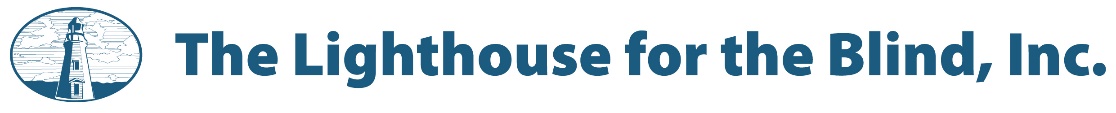 Job PostingTitle: 			Production Worker I AerospaceLocation: 		Seattle, Washington Dept.: 		OperationsReports to: 	Aerospace Division ManagerStatus/Shift: 	Full-Time/M-FSalary:		$17.27/hourlyThe Lighthouse for the Blind, Inc. transforms the lives of people who are blind, DeafBlind, and blind with other disabilities. Through employment opportunities, we are a catalyst for empowerment. We foster self-confidence and instill a life changing affirmation that independence is possible. From our expertise in cutting-edge technology to our understanding of mobility, we help people who are blind and DeafBlind live fulfilling lives.We believe everyone, no matter their vision abilities, deserves to experience the power of employment. Our goal for each person we reach is to ignite a fire of determination that is centered on the reality that blindness doesn’t define who you are or how you choose to live.Purpose:Performs entry level manufacturing operations to fabricate metallic and non-metallic parts.Responsibilities:Installing rivets in previously countersunk holes and affixing with tape.Ability to read and have a basic understanding of work order operations.Clean and deburr parts as instructed.Assemble and label boxes.Ability to accurately count parts.Selects appropriate deburring medium such as files, sponges and sandpaper.Correctly uses deburring mediums such as files, sponges and sandpaper.Ensures the adherence to company safety and health standards, policies and procedures by monitoring personnel, machinery and work environment.Immediately notify supervisor and/or Safety Manager of any safety and health concerns and problems.Other duties as assigned.Minimum Requirements:High School diploma, GED or equivalent.Have a basic mechanical aptitude.Ability to occasionally lift up to 40 pounds.Ability to stand or sit up to 8 hours with standard rest-periods.Ability to perform work assignments requiring repetitive motions.Ability to work schedule as assigned.The Lighthouse for the Blind, Inc. is an equal opportunity employer and does not discriminate on the basis of age, sex, marital status, sexual orientation, gender identity, race, creed, color. National origin, honorably discharged veteran or military status, or the presence of any sensory, mental or physical disability or the use of a dog guide or service animal by a person with a disability. FEDERAL CONTRACTORIn compliance with federal law, all persons hired will be required to verify identity and eligibility to work in the United States and to complete the required employment eligibility verification document forms upon hire.To submit an application for this position or for more information about the Lighthouse for the Blind, Inc. please visit www.lhblind.org/jobs  